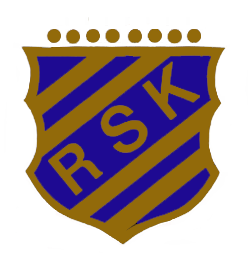 Vi är glada att ni valt att hyra just vår lokal och vi hoppas att ni får en trevlig tillställning. Eftersom vi är stolta över vår fina klubbstuga vill vi att ni vårdar den väl och följer uthyrningsföreskrifterna. Lokalen skall återlämnas städad och i samma skick som före uthyrningen.Om ni uppfyller våra uthyrningsföreskrifter är nivälkomna tillbaka.UTHYRNINGSFÖRESKRIFTERVid hyra av StorsjögårdenViktigt att tänka på:Lokalen får endast användas för angivet ändamålNycklar hämtar du på vårt kansli dagen innan uthyrningen eller enligt överenskommelse. Nycklarna skall återlämnas första vardagen efter uthyrningen.Rökning är förbjuden inomhus.Ni får flytta bord och stolar som ni önskar. Våra inventarier vill vi också ha kvar på de platser som de står på idag.Hyresgästen förbinder sig att ersätta ev. skadade inventarierLokalen skall vara städad 10.00 nästa dag, om inget annat överenskommitsOm lokalen är undermåligt städad tar vi ut en extra avgift Ni tar checklistan med er när ni återlämnar nyckeln så går vi tillsammans igenom att allt är åtgärdat.Skulle larmet i lokalen utlösas p.g.a. att hyresgästen inte följt föreskrifterna, kommer utryckningskostnaden att debiteras hyresgästen.Ni skall väl sätta er in i brandföreskrifterna och följa dem.Information om brandsäkerhet och larm sker vid överlämnandet av nyckeln. Alla sopor transporterar ni själva bort.Checklista - Sätt ett kryss när ni utfört åtagandetVi har:Sopat / dammsugit alla golvStädat toaletternaTorkat av alla bord Torkat av bänkar och spisTömt alla papperskorgarTagit med oss övriga sopor såsom glas, burkar, emballage m.m.Torkat ur kylen Släckt alla lamporStängt alla vattenkranarDiskat och återställt allt porslin, glas och bestick mm på sina rätta platser i lådor, skåp och backar.Tömt och rengjort diskmaskinen Återställt möbleringen som den ser ut i utlagt skissSett över att allt är i sin ordning utomhus, plockat upp ev. skräp som finns.Gjort en förteckning över det som gått sönderKontrollerat att inga fimpar är slängda på marken runt stuganKontrollerat att inga dörrar är öppnaKommentarer:_____________________________________________________________________________________________________________________________________________________________________________________Vi har återställt allt och lämnar nu lokalen i det skick som den var i när vi komViskafors den    /   2012__________________________		___________________________Hyresgäst				Hyresvärd